SHADE WANDLED Shade Matching LightThe Shade Wand is a hand held, rechargeable LED shade matching light that brings the perfect light to the patient’s mouth. This 9-inch Shade Wand uses a 5500 kelvin LED light source which generates the proper amount of light at the patient’s mouth. This enables the doctor to perfectly match tooth shades. The Shade Wand offers three different light settings and is constructed with quality components to ensure long life. It gives four full hours of light time at 100 percent light and eight full hours at 50 percent light.  (9" X 1")ADVANTAGES:Rechargeable3 light settings5500 kelvin LED lightEliminates color distraction in oral cavityEliminates outside color sources from interfering with shade selectionPortabilityEasy to use No warm up time requiredPays for itself in one remake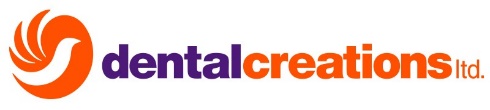 Item #163Suggested Retail Price $129.99